VI_8: Diamond structure:   The diamond structure is a combination of two inter-penetrating face-centered-cubic sub-lattices. One sub-lattice has its origin at the point (0, 0, 0), and the other at a point one quarter of the way along the body diagonal (at the point a/4, a/4, a/4). The projection of atoms in the cubic cell of diamond cubic structure is shown in fig-1.    Since each atom has only four nearest  neighbors, its co-ordination number is 4, and thus the diamond cubic structure is loosely packed.      There are eight corner atoms along with six face-centered atoms and four more atoms are presented in the unit cell. Again, each face-centered atom is shared by two unit cells and the corner atom is shared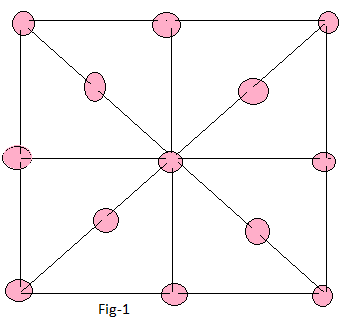 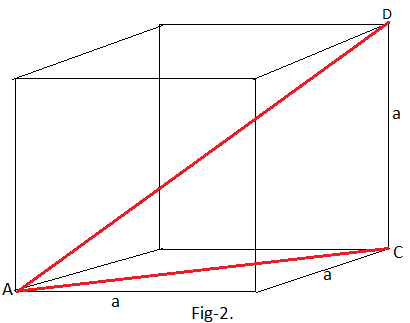 by eight adjacent unit cells. Hence, the number of atoms per unit cell                                                                     = (   x 6) + ( x 8 ) + 4 = 8.                                              If ‘a’ be the cube edge,                                              AC2 = a2   +  a2   = 2 a2                                             AD2 = AC2 + CD2 = 2 a2  + a2   = 3 a2            Or, AD ( Body diagonal) =  a.   There are three full spheres and two half spheres along the diagonal. If ‘r’ is the radius of the spherical atom,                                                    AD = r + 3(2r) + r = 8r                                                 Or, 8r =  a.                                                   Or,  a =    Volume of the unit cell V = a3 = ( )3Volume of all atoms in the unit cell ѵ = 8 x  r3So, packing fraction =  = (32 r3/3)/( 8r/)3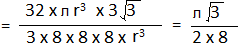                                           = 0.34                               Or, PF = 34%   Thus, the structure is loosely packed. The unit cell of diamond is similar to that of germanium and silicon.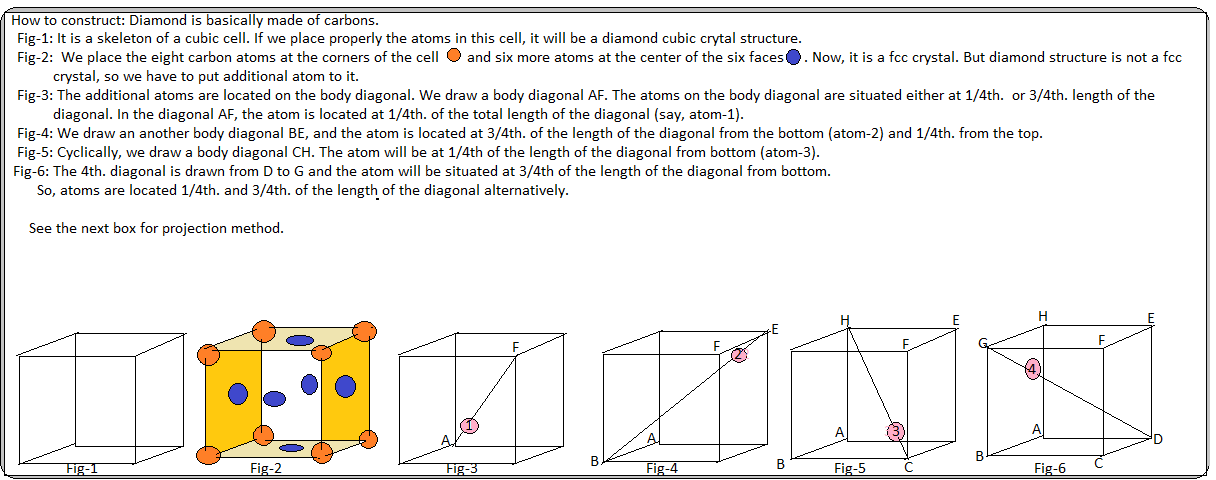 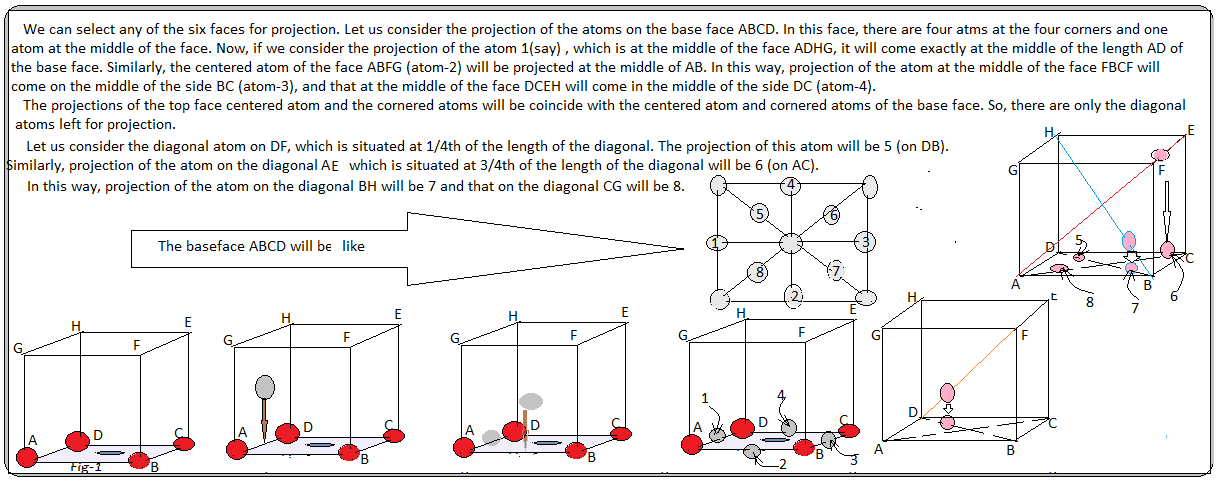 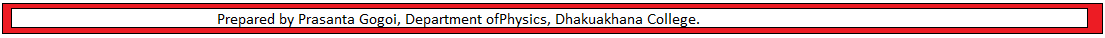 